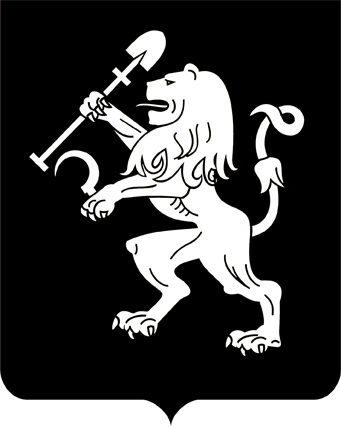 АДМИНИСТРАЦИЯ ГОРОДА КРАСНОЯРСКАРАСПОРЯЖЕНИЕО внесении изменений в распоряжение администрации города от 18.05.2005 № 448-рВ связи с кадровыми и структурными изменениями в администрации города, в соответствии с Законом Красноярского края от 06.12.2005 № 16-4166 «О требованиях к составу и порядку деятельности комиссии по подготовке проекта правил землепользования и застройки», руко-водствуясь ст. 41, 58, 59 Устава города Красноярска:1. Внести в приложение 1 к распоряжению администрации города от 18.05.2005 № 448-р следующие изменения:1) включить в состав комиссии по подготовке проекта Правил землепользования и застройки г. Красноярска (далее – комиссия)      следующих лиц:Кривенко Н.Н., начальника отдела градостроительной документации управления архитектуры администрации города, секретаря комиссии;Николаева Д.Ю., начальника отдела по взаимодействию с городским Советом департамента Главы города администрации города;Полянского Я.А., заместителя руководителя департамента градостроительства администрации города – начальника строительного               отдела;2) слова «Рыбаков Р.С. – житель города Красноярска, правообладатель объекта капитального строительства в г. Красноярске (по согласованию);» заменить словами «Рыбаков Р.С. – депутат Красноярского городского Совета депутатов (по согласованию);»;3) исключить из состава комиссии Баранову Н.А., Коробейнико- ву Е.А., Соснову О.Е.2. Настоящее распоряжение опубликовать в газете «Городские   новости» и разместить на официальном сайте администрации города.Глава города                                                                                 С.В. Еремин09.12.2019№ 399-р